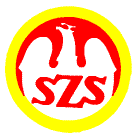 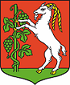          KOMUNIKAT  KOŃCOWYWOJEWÓDZKICH  SZTAFET MŁODZIEŻY SZKOLNEJ- 4 X100m i SZTAFET SZWEDZKICHLUBLIN  5.06.2014 Igrzyska 4 x 100m dziewczątIgrzyska 4 x 100m chłopcówIgrzyska w sztafecie szwedzkiej dziewczątIgrzyska w sztafecie szwedzkiej chłopcówGimnazjada w sztafecie 4 x 100m dziewczątGimnazjada w sztafecie 4 x 100m  chłopcówGimnazjada w sztafecie szwedzkiej dziewczątGimnazjada w sztafecie szwedzkiej chłopcówLicealiada w sztafecie 4 x 100m dziewczątLicealiada w sztafecie 4 x 100m chłopcówLicealiada w sztafecie szwedzkiej dziewczątLicealiada w sztafecie szwedzkiej chłopcówSztafety, które zajęły miejsca I, II i III otrzymały puchary, oraz medale. Wszystkie drużyny otrzymały dyplomy. Wszystkie puchary oraz medale dla Licealiady ufundował Prezydent Miasta Lublin Pan Krzysztof Żuk a wręczała je Pani Ewa Iwona Haponiuk - Z-ca Dyrektora Wydziału Sportu i Turystki Urzędu Miejskiego  Lublinie. Zwycięskie sztafety mają prawo reprezentowania naszego województwa na zawodach centralnych, które odbędą się 15 czerwca br. w Łodzi.Lubelski Wojewódzki Szkolny Związek Sportowy gratuluje zwycięskim zespołom i dziękuje wszystkim za udział w zawodach.Imprezę przeprowadzono dzięki pomocy finansowej Urzędu Marszałkowskiego w Lublinie i  Urzędu Miasta Lublin.MiejsceSZKOŁACZAS1SP 3 Hrubieszów55,892PSP Janów Lubelski56,123SP 2 Puławy57,534SP Huta Dąbrowa57,735SP 3 Włodawa57,906SP 32 Lublin59,707SP 5 Chełm59,148SP 3 Tomaszów Lubelski59,339SP 7 Świdnik59,9010SP 1 Biłgoraj1.00,0311SP 1 Lubartów1.00,2712SP 3 Lublin1.02,37MiejsceSZKOŁACZAS1SP 2 Tomaszów Lubelski53,212SP 3 Tomaszów Lubelski53,253SP Huta Dąbrowa54,224PSP Potok Wielki54,575SP 1 Lubartów55,986SP Siedliszcze56,497SP 7 Świdnik57,658SP Niemce57,899SP 8 Chełm58,2710SP 2 Puławy58,67MiejsceSZKOŁACZAS1SP 7 Świdnik2.41,872SP 3 Tomaszów Lubelski2.43,443SP 1 Łuków2.44,214SP 1 Lubartów2.47,425SP  42 Lublin2.52,686SP 9 Zamość2.52,737PSP Janów Lub.2.53,878SP 21 Lublin2.55,949SP 10 Puławy2.56,6910SP 8 Chełm3.07,6610NSP Razem Chełm3.07,66MiejsceSZKOŁACZAS1SP 1 Terespol2.26,472SP 21 Lublin2.30,483SP 7 Świdnik2.30,494SP 3 Tomaszów Lub.2.33,465SP Adamów2.33,646SP 3 Włodawa2.35,377PSP 5 Kraśnik2.37,058SP 11 Chełm2.38,509SP 4 Lublin2.38,5210SP 10 Puławy2.38,9011SP 1 Lubartów2.39,2912PSP Janów Lubelski2.40,7713SP 9 Zamość2.54,76MiejsceSZKOŁACZAS1PG 2 Puławy52,762Gim 2 Tomaszów Lub.53,013Gim Huta Dąbrowa53,774Gim JP II Komarówka54,015Gim Sportowe Lubartów54,906Gim Wojciechów56,367Gim 2 Biłgoraj56,908Gim 1 w Chełmie57,579Gim 24 Lublin58,59MiejsceSZKOŁACZAS1PG Parczew45,172ZSM 3 Hrubieszów46,163Gim 10 Lublin47,014Gim 1 Kraśnik47,355Gim 7 Chełm48,096Gim 2 Tomaszów Lub.48,407Gim 1 Lubartów49,358Gim 24 Lublin49,479Gim Frampol52,5510Gim 8 Chełm53,28MiejsceSZKOŁACZAS1PG 1 Włodawa2.32,172Gim 10 Lublin2.34,273Gim 24 Lublin2.35,234Gim 6 Chełm2.35,605Gim Adamów2.35,806Gim JP II Komarówka2.38,527Gim 1 Tomaszów Lub.2.38,738PG 2 Puławy2.39,899Gim Skrobów2.40,3210ZS 2 Hrubieszów2.40,8711Gim Ciecierzyn2.45,5912PG Biłgoraj2.45,83MiejsceSZKOŁACZAS1Gim 18 Lublin2.05,342Gim im. Św. St. Kostki2.13,393Gim 2 Włodawa2.13,664Gim 1 Niedrzwica D.2.13,915Gim Łucka2.16,226Gim 2 Lubartów2.16,837ZS Horodło2.17,528Gim Frampol2.18,519Gim 1 Tomaszów Lub.2.18,6010Gim 1 Świdnik2.20,90MiejsceSZKOŁACZAS1ZS 1 Tomaszów Lub.51,082II LO Chełm52,923ZSS LO Komarówka Podl.54,734ZS 3 Hrubieszów55,595ZSBiO Biłgoraj56,826II LO Lubartów57,407ZS Budowlanych Lublin1.02,438ZS P 3 Zamość1.09,03MiejsceSZKOŁACZAS1PSBiG Lublin45,312II LO Chełm45,703RCEZ Biłgoraj45,944II LO Lubartów46,735ZS 3 Hrubieszów48,486ZSP 3 ZamośćDNS7ZSS LO Komarówka Podl.52,12MiejsceSZKOŁACZAS1ZS 2 Lubartów2.32,702I LO Zamość2.33,153II LO Chełm2.39,384ZS 2 Tomaszów Lub.2.48,295ZS 2 Hrubieszów2.49,406LO ONZ Biłgoraj2.49,92MiejsceSZKOŁACZAS1ZS 1 Tomaszów Lub.2.05,112ZS 1 i II LO Włodawa2.05,543ZS 2 Hrubieszów2.08,144ZS 2 Lubartów2.10,315III LO Chełm2.11,716RCEZ Biłgoraj2.12,317ZS Adamów2.14,268I LO Zamość2.19,16